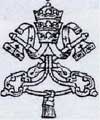 DECRETO 958/04/AIC-104II Movimento dei Cursillos de Cristiandad nasce negIi anni quaranta del secolo scorso a Mallorca (Spagna), in occasione della preparazione spirituaIe di un pellegrinaggio alIa tomba dell' apostolo San Giacomo organizzato dai giovani di Azione Cattolica durante I' Anno Santo Compostelano de11948. II primo "Cursillo de Cristiandad" risale al mese di gennaio del 1949 ed ebbe luogo nel Santuario di Sant'Onorato di Randa (Mallorca).Nel gruppo d'iniziatori dei Cursillos de Cristiandad spicca il Dott. Eduardo Bonnín Aguiló, nonché alcuni Pastori, tIa cui l'alIora Vescovo di MalIorca, S.E. Mons. Juan Hervás y Benet (1905-1982) che seppe accompagnare Ia crescita deI Movimento con paterna solIecitudine, e il Rev. Mons. Sebastián Gayá Riera. Sin dalla sua nascita il Movimento dei Cursillos de Cristiandad conosce una notevole espansione che rende necessaria I'istituzione di Segretariati Diocesani e Nazionali, nonché di Gruppi Intemazionali, al fine di favorire un'adeguato coordinamento dell'azione che si prefigge il Movimento. Durante il V Incontro Interamericano, celebratosi a Santo Domingo (Repubblica Dominicana) dal 23 al 27 giugno 1980, vine creato l'Organismo Mondiale deI Movimento dei Cursillos de Cristiandad, una struttura di servizio a livelIo internazionale finalizzata a garantire Ia fede1tà deI Movimento agIi insegnamenti della Chiesa; a promuoverne I'unità e a custodirne l'identità; ed a coordinare I'attività dei Gruppi Intemazionali (cfr. Statuto, artt. 1-3, ldee fondamentali deI Movimento dei "Cursillos de Cristiandad", nu. 610-611). Nel corso degIi anni, i Cursillos de Cristiandad si sono rivelati un valido strumento di formazione cristiana e di evangelizzazione al servizio della Chiesa. II cuore del Movimento e costituito dall' annuncio kerigmatico del messaggio cristiano, che sprona alla missione apostolica in tutti gli ambienti di vita. La pedagogia della fede che caratterizza il "cursillo" si propone di promuovere un'incontro personale con il Signore e di sostenere i propri membri nella ricerca della santità e nell'impegno a essere testimoni di Cristo nel mondo. Sono ormai numerosi gli Ordinari diocesani che hanno manifestato il loro apprezzamento per il Movimento dei Cursillos de Cristiandad. Ad esprimere la propria stima sono stati anche i Sommi Pontefici Paolo VI, che proclamo san Paolo Apostolo patrono del Movimento, con il Breve apostolico Viget salubriter del 14 dicembre 1963 (AAS 56 [1964], pp. 524-525) e Giovanni Paolo II, che neII' Anno GiubiIare 2000, in occasione della terza Ultreya mondiale del Movimento dei Cursillos de Cristiandad, rivolse ai partecipanti queste parole: «Carissimi Fratelli e Sorelle, siate testimoni coraggiosi delIa "diakonia della Verità" ed operate instancabilmente con la "forza della comunione". Facendo tesoro della ricchezza delle vostre esperienze spirituali, accogliete e rispondete senza paura alle "sfide" che il nostro tempo pane alla nuova evangelizzazione», Discorso, 29 luglio 2000, 3 (Insegnamenti di Giovanni PaoloII  XXIII/2 [2000], p. 97). Per tutto quanto sopra, Vista l' istanza inoltrata dal Comitato esecutivo dell' Organismo Mondiale del Movimento dei Cursillos de Cristiandad, in cui si sollecita iI Pontificio Consiglio per i Laici aI riconoscimento giuridico dell'Organismo medesimo, nonché all'approvazione del suo Statuto; Attesa l' opportunità di riconoscere il suddetto Organismo e di approvare il suo Statuto, per favorire al meglio il coordinamento e la diffusione di questo apostolato al servizio della Chiesa, e accolte le osservazioni avanzate da questo Dicastero; Visti gIi articoIi 131 e 133, §§ 1 e 2, della Costituzione apostolica Pastor bonus sulla Curia Romana, e il canone 116 del Codice di Diritto Canonico, il Pontificio Consiglio per i Laici decreta: 1°. Il riconoscimento dell'Organismo Mondiale del Movimento dei Cursillos de Cristiandad, come struttura di coordinamento, promozione e diffusione dell' esperienza dei Cursillos de Cristiandad, avendo personalità giuridica privata, secando il canone 116, § 2 del Codice di Diritto Canonico. 2°. L'approvazione dello Statuto del suddetto Organismo, debitamente autenticato dal Dicastero e depositato nei suoi archivi, per un periodo ad experimentum di. cinque anni. Dato in Vaticano, il trenta maggio duemila quattro, solennità di Pentecoste.  PONTIFICIUM CONSILIUMPRO LAICISJosef Clemens
Segretario Stanislaw Rylko
 Presidente